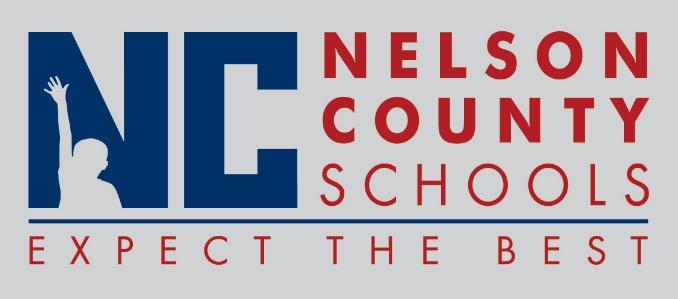 Decision PaperRECOMMENDATION:   	Approve request for the below listed Leaves of Absence.RECOMMENDED MOTION:  	I move that the Nelson County Board of Education Approve the requested Leaves of Absences as presented.Medical Leave: 		Acct Clerk		CO	Fund II	Spec		CO	Maint. Tech		MaintMaternity Leave: 	 AP			NH	Teacher		BMS	Teacher 		FH	IC 			FHEducational Leave: None To:Nelson County Board of EducationFrom:Bob Morris, Executive Director of Student Supportcc:Dr. Anthony Orr, SuperintendentDate:July 18, 2017Re:  Leaves of Absence